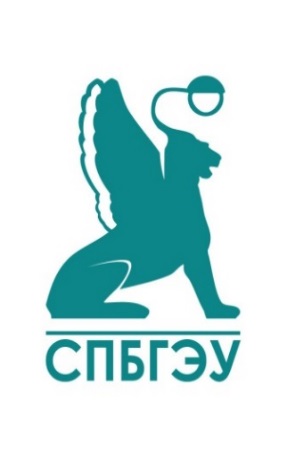 МИНОБРНАУКИ РОССИИфедеральное государственное бюджетное образовательноеучреждение высшего образования«САНКТ-ПЕТЕРБУРГСКИЙ ГОСУДАРСТВЕННЫЙ ЭКОНОМИЧЕСКИЙ УНИВЕРСИТЕТ»(СПбГЭУ)Институт подготовки и аттестации научно-педагогических кадровКафедра (НАЗВАНИЕ ПРИНИМАЮЩЕЙ КАФЕДРЫ)РЕФЕРАТ ПО ИНОСТРАННОМУ ЯЗЫКУпо теме:«Наименование темы»Направление подготовки_____________________________________________								(код, наименование)Научная специальность ______________________________________________							(шифр, наименование)Аспирант__________________________________________________________(Ф.И.О. полностью)Научный руководитель ______________________________________________			(уч. степень, уч. звание Ф.И.О.)								Подпись__________________Проверил__________________________________________________________					 (Ф.И.О. преподавателя)	Оценка _______________________				   Дата: ______________                 (зачтено/не зачтено)Подпись: _______________Санкт-Петербург20__